Elternbrief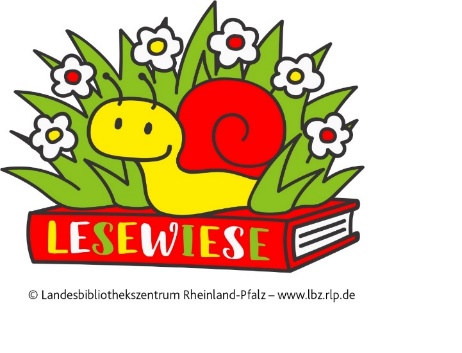 Liebe Eltern,wir möchten Sie heute über das Projekt „Lesewiese“ informieren, das die (Name der Bücherei) und wir, (Name der Kita), gemeinsam durchführen. Die Lesewiese ist eine Kiste mit 20 Pappbilderbüchern in kleinen Stofftaschen, die wir von der (Name der Bücherei) bekommen und (vom … bis…) in der Kita nutzen werden. Wir werden uns in dieser Zeit intensiv mit den Bilderbüchern befassen und die Bücher gemeinsam mit den Kindern begreifen, entdecken und erleben. Dabei begegnen die Kinder Bildern, Themen, Geschichten und Schriftzeichen und erweitern ihren Wortschatz. Zudem wollen wir einige Inhalte kreativ umsetzen. Darauf freuen wir uns sehr!Sie können uns dabei tatkräftig unterstützen, indem Sie zuhause, im Familien- und Freundeskreis viel vorlesen.Außerdem freuen wir uns sehr, wenn Sie im Projektzeitraum auch mal zum Vorlesen in die Kita kommen. Gerne gesehen sind auch Großeltern oder große Geschwister. Und falls Sie über eine interessante Berufskleidung (Polizei, Landwirtschaft, Weinbau, Labor, Feuerwehr, Krankenhaus, etc.) verfügen, dürfen Sie natürlich auch darin vorlesen. Sprechen Sie uns an – wir planen dann gerne einen Vorlesetermin für Sie ein.Wir wünschen Ihnen viel Spaß mit den Büchern, schöne Erlebnisse mit Ihrem Kind und spannende Begegnungen mit neuen Charakteren! Übrigens: In Ihrer Bücherei gibt es viele weitere Angebote für die ganze Familie, z. B. Bücher für Kinder, aber auch für Erwachsene!Mit herzlichen GrüßenIhr Kita-Team                                                                und Ihre Bücherei(Name der Kita/Stempel)					(Name der Bücherei/Stempel)